ЕЖЕДНЕВНЫЙ ОПЕРАТИВНЫЙ ПРОГНОЗ возникновения и развития чрезвычайных ситуацийна территории Воронежской области на 26.02.2022 1. Обстановка  1.1. Метеорологическая обстановка (по данным Воронежского ЦГМС)Облачно с прояснениями. Небольшие (0,3-2 мм), местами умеренные (3-8 мм) осадки в виде снега, мокрого снега, днем с дождем. Ночью и утром местами туман, на дорогах   гололедица. Ветер ночью восточный 0-5 м/с, днем северный 6-11 м/с. Температура ночью -6…-1°С, днем 0…+5°С.1.2. Радиационно-химическая и экологическая обстановка Радиационная, химическая и бактериологическая обстановка на территории региона в норме. Естественный радиационный фон 11-16 мкР/час. Общий уровень загрязнения окружающей среды – удовлетворительный. Экологическая обстановка благоприятная – фоновые показатели атмосферного воздуха не превышают предельно допустимых концентраций. По данным Воронежского ЦГМС ночью и утром 26 февраля метеорологические условия будут способствовать накоплению вредных примесей в приземном слое атмосферы.   1.3. Наличие внутренних и внешних опасных биологических факторов, способных привести к возникновению и (или) распространению заболеваний с развитием эпидемий, массовых отравлений, превышению допустимого уровня причинения вреда здоровью человека. В связи с угрозой распространения новой коронавирусной инфекции (COVID-19), на территории области проводится комплекс профилактических мероприятий.По состоянию на 13.00 25.02.2022 в Воронежской области за сутки зарегистрировано 3442 случаев заражения новой коронавирусной инфекцией.   Всего, с нарастающим итогом, на территории Воронежской области зарегистрировано 320762 случаев заражения новой коронавирусной инфекцией, из них погибло 7545 человек. 1.4. Гидрологическая обстановка  Гидрологическая обстановка на территории области в норме.1.5. Геомагнитная обстановка (по данным ИЗМИРАН)В прошедшие сутки геомагнитная обстановка менялась от спокойной до слабовозмущенной. Ожидается, что в ближайшие сутки геомагнитная обстановка будет меняться от спокойной до слабовозмущенной.  1.6. Экзогенная обстановкаЭкзогенная обстановка на территории области находится на уровне приемлемых рисков.1.7. Сейсмическая обстановкаСейсмическая обстановка на территории области находится на уровне приемлемых потенциальных сейсмических рисков.1.8. Техногенная обстановка Техногенная обстановка на территории области находится на уровне приемлемых рисков.2. Прогноз возникновения происшествий (ЧС)Опасные метеорологические явления: не прогнозируются.Неблагоприятные метеорологические явления: не прогнозируются.Риски трансграничного характера: не прогнозируются.  2.1. Природные и природно-техногенные источники ЧСНа территории области повышаются риски возникновения ДТП и затруднения движения на трассах федерального и муниципального значения (Источник – несоблюдение правил дорожного движения, осадки, туман, гололедица).   Вероятность возникновения ЧС – Р=0,3.Участки дорог с повышенным риском возникновения ДТП: автодорога М-4 «Дон» - 519-524 км (Новоусманский муниципальный район); 589-610 км (Лискинский муниципальный район); 627-630 км (Бобровский муниципальный район); 655-677 км (Павловский муниципальный район), 694 – 697 км (Верхнемамонский муниципальный район); автодорога Р-22 «Каспий» подъезд к г. Саратову – 450-451 км (Борисоглебский городской округ).     На территории области повышается вероятность травматизма населения в результате схода снежных масс и ледовых образований с крыш зданий, в связи с повышением дневной температуры воздуха до положительных значений.   В связи с повышением дневных температур воздуха до положительных значений, таянием снега и нарушением в работе водоотводящих стоковых систем возможны локальные подтопления пониженных участков местности и участков дорог. 2.2. Техногенные источникиНа территории области сохраняются риски возникновения техногенных пожаров в зданиях жилого, социально-культурного, бытового и производственного назначения (Источник – нарушение правил эксплуатации электробытовых приборов, неосторожное обращение с огнем, нарушение правил пожарной безопасности, неисправность газового или электрооборудования).Вероятность возникновения крупных техногенных пожаров (с гибелью 2 и более человек) – Р=0,2.    Наибольшая вероятность возникновения техногенных пожаров в городском округе город Воронеж, Бобровском, Лискинском, Семилукском, Рамонском, Новоусманском, Павловском муниципальных районах.  На системах жизнеобеспечения сохраняется вероятность возникновения техногенных аварий (Источник – высокий процент износа сетей (в среднем до 70%)).Вероятность возникновения ЧС – Р=0,2. Повышенный риск возникновения техногенных аварий на системах жизнеобеспечения населения в городском округе город Воронеж, Россошанском, Лискинском, Кантемировском, Новоусманском муниципальных районах.   В результате высокого процента износа сетей сохраняется вероятность возникновения аварий на ЛЭП. Вероятность возникновения ЧС – Р=0,2.Муниципальные образования с повышенным риском возникновения аварий на ЛЭП: городской округ город Воронеж, Аннинский, Богучарский, Калачеевский, Лискинский, Нижнедевицкий, Павловский и Таловский муниципальные районы. Из-за нарушения правил эксплуатации газового оборудования существует вероятность взрывов бытового газа в жилых и дачных домах, возможны случаи отравления населения угарным газом.Вероятность возникновения ЧС – Р=0,1.Муниципальные образования с повышенным риском возникновения аварий: городской округ город Воронеж, Новоусманский, Семилукский, Кантемировский и Острогожский муниципальные районы.2.3. Риски возникновения происшествий на водных объектахНа водоемах области повышена вероятность возникновения происшествий, обусловленных выходом людей на лёд водоемов (Источник – несоблюдение мер безопасности при нахождении на водных объектах, выходы людей на лед водоемов области).Вероятность возникновения ЧС – Р=0,2. Наибольшая вероятность возникновения происшествий на водных объектах в Верхнемамонском, Лискинском, Новохоперском, Павловском, Рамонском муниципальных районах и Борисоглебском городском округе и городском округе город Воронеж.  3. Рекомендованные превентивные мероприятияОрганам местного самоуправления и руководителям заинтересованных организаций:1. Поддерживать в готовности пожарно-спасательные формирования, аварийные бригады, коммунальные и дорожные службы к немедленному реагированию в случае возникновения аварийных и кризисных ситуаций.2. Совместно с территориальными органами федеральных органов исполнительной власти, исполнительными органами государственной власти Воронежской области и их подчиненными подразделениями:реализовать меры по предупреждению возникновения аварийных и чрезвычайных ситуаций на автомобильных трассах; дорожным службам организовать дежурство на участках дорог с повышенным риском возникновения ДТП и возможным затруднением движения;продолжать проверки противопожарного состояния административных зданий, учебных учреждений, производственных объектов. Проводить комплекс мероприятий по повышению пожарной безопасности на объектах с массовым пребыванием людей, обратить особое внимание на ВУЗы, общеобразовательные школы, дошкольные учреждения. Выявлять места проживания неблагополучных в социальном отношении семей, одиноких пенсионеров и инвалидов, а также ветхого жилья, уделяя особое внимание организации профилактической работы с данной категорией населения;проводить разъяснительную работу с потребителями (абонентами) природного газа по пользованию газом в быту и содержанию ими газового оборудования в исправном состоянии, о необходимости заключения договоров на техническое обслуживание внутридомового газового оборудования со специализированной организацией;осуществлять ежедневный контроль функционирования объектов ТЭК и ЖКХ, а также контроль готовности аварийно-восстановительных бригад муниципальных образований к реагированию на возникновение аварий.3. В целях предупреждения распространения новой коронавирусной инфекции (COVID-19) руководствоваться указом Президента РФ от 25.03.2020 № 206 «Об объявлении в Российской Федерации нерабочих дней», постановлением главного государственного санитарного врача РФ №2 от 24.01.2020 «О дополнительных мероприятиях по недопущению завоза и распространения новой коронавирусной инфекции, вызванной 2019-nCoV», распоряжением губернатора Воронежской области от 17.03.2020 №30-рг «О мерах по снижению рисков завоза и распространения новой коронавирусной инфекции (2019-nCoV) на территории Воронежской области», указами губернатора Воронежской области «О дополнительных мерах по снижению риска распространения коронавирусной инфекции» от 26.03.2020 №125-у, 27.03.2020 №128-у, 31.03.2020 №132-у, «О продлении действия мер по обеспечению санитарно-эпидемиологического благополучия населения в Воронежской области в связи с распространением новой коронавирусной инфекции (COVID-19)» от 13.05.2020г №184-у в соответствии с последними изменениями.4. В целях обеспечения безопасности граждан на водных объектах и пропаганды знания в области охраны жизни людей на водоемах руководствоваться распоряжением правительства Воронежской области от 26.10.2021 № 1114-р «Об организации мероприятий по обеспечению безопасности на водных объектах области в 2022 году» и утвержденным Комплексным планом мероприятий по обеспечению безопасности на водных объектах области в осенне-зимний период 2021-2022 годов (приказ ГУ МЧС России по Воронежской области от 11.11.2021 №907).5. В связи с погодными условиями:  организовать комплекс превентивных мероприятий, направленных на предупреждение чрезвычайных ситуаций, минимизацию их последствий;проинформировать и при необходимости усилить дежурные службы потенциально опасных, критически важных, социально значимых объектов;принять дополнительные меры к обеспечению бесперебойного функционирования всех систем жизнеобеспечения, объектов социальной сферы и коммунальных служб;подготовить к использованию в работе резервные источники электропитания, особое внимание обратить на резервные источники питания на социально значимых объектах с ночным пребыванием людей и котельные в районах с наибольшей вероятностью нарушения электроснабжения;организовать и обеспечить экстренное реагирование на обращения и заявления граждан  в случаях возможного выхода из строя объектов ЖКХ;проверить наличие и исправность средств обеспечения (печей, генераторов, обогревателей, одеял) и других материальных средств, необходимых для жизнеобеспечения населения при выходе из строя объектов жилищно-коммунального хозяйства; обеспечить готовность сил и средств, предназначенных для проведения аварийно-спасательных работ на объектах жилищно-коммунального хозяйства с проверкой наличия запасов материально-технических средств для ликвидации аварий на объектах систем жизнеобеспечения;уточнить наличие количества песко-соляных смесей, при необходимости осуществлять отсыпку дорожного полотна и пешеходных тротуаров песко-соляной смесью;организовать патрулирование участков федеральных автомобильных дорог, подверженных повышенным рискам возникновения ДТП;  организовать информирование населения о ситуациях на дорогах, о видимости на различных участках дорог;обеспечить нормальное функционирование транспортного сообщения, ограничивать скорости движения на отдельных (опасных) участках трасс федерального и местного значения; в учащенном режиме информировать население о состоянии дорожного покрытия, плотности потоков дорожного движения на участках автотрасс; перераспределять (ограничивать) потоки автомобильного движения, при возможности организовывать объезды опасных участков; организовать вывоз накопившихся снежных масс от домовладений, водоотведение талых вод; организовать своевременную очистку крыш зданий и сооружений от снежных масс  и ледовых образований. 6. Довести информацию до населения через СМИ:  о соблюдении правил дорожного движения и скоростного режима на автодорогах области;о правилах эксплуатации электробытовых и газовых устройств;об опасности схода снежных масс и ледовых образований с крыш зданий и сооружений;о соблюдении правил эксплуатации при использование обогревательных приборов и печей;об опасности выхода на лед водоемов; о профилактике заболеваемости новой коронавирусной инфекцией. 8. Поддерживать на необходимом уровне запасы материальных и финансовых ресурсов для ликвидации чрезвычайных ситуаций. При возникновении предпосылок ЧС, немедленно докладывать старшему оперативному дежурному ЦУКС ГУ МЧС России по Воронежской области и принимать все необходимые мер для смягчения последствий. ЕДДС муниципальных районов и городских округов:1. При возникновении ЧС и происшествий, проведении тренировок, прогнозировании неблагоприятных (опасных) метеорологических явлений в обязательном порядке использовать в работе модели развития обстановки, разработанные ОДС ЦУКС и размещенные на файловом обменнике с ЕДДС (FileZilla).2. Доводить до глав районов, сельских поселений, дежурных диспетчерских служб потенциально опасных и социально значимых объектов модели развития и прогноз развития ЧС.3. Организовать взаимодействие с администрациями объектов, обслуживающими организациями зданий, сооружений, жилых домов, для своевременной очистки крыш от снежных и ледовых образований.4. Организовать своевременное реагирование коммунальных служб на обращения граждан по очистке крыш зданий и сооружений от снежных масс и ледовых образований, а также водоотведению талых вод от домовладений.5. Для мониторинга обстановки использовать информационные системы и ресурсы: МКА ЖКХ, портал по термическим точкам МЧС России, ПК ЦУП, АПК «Безопасный город».Прогноз разработан на основе данных Воронежского ЦГМС – филиала ФГБУ «Центрально-Черноземное УГМС», ТЦ «Воронежгеомониторинг», Верхне-Донского управления Федеральной службы по экологическому, технологическому и атомному надзору, Департамента природных ресурсов и экологии Воронежской области, Управления Федеральной службы по надзору в сфере защиты прав потребителей и благополучия человека по Воронежской области, отдела водных ресурсов по Воронежской области Донского бассейнового водного управления, Управления лесного хозяйства Воронежской области, Департамента аграрной политики Воронежской области, Управления надзорной деятельности и профилактической работы ГУ МЧС России по Воронежской области, Управления ГИБДД ГУ МВД России по Воронежской области, филиала ПАО «МРСК Центра» - «Воронежэнерго», Департамента жилищно-коммунального хозяйства и энергетики Воронежской области, Управления ветеринарии по Воронежской области. Максина Александра Евгеньевна(473)296-93-69МЧС РОССИИГЛАВНОЕ УПРАВЛЕНИЕ МИНИСТЕРСТВА РОССИЙСКОЙ ФЕДЕРАЦИИ ПО ДЕЛАМ ГРАЖДАНСКОЙ ОБОРОНЫ, ЧРЕЗВЫЧАЙНЫМ СИТУАЦИЯМ И ЛИКВИДАЦИИ ПОСЛЕДСТВИЙ СТИХИЙНЫХ БЕДСТВИЙ ПО ВОРОНЕЖСКОЙ ОБЛАСТИ(Главное управление МЧС Россиипо Воронежской области)ул. Куцыгина, 28, г. Воронеж, 394006 Тел. 8(473)271-20-82, факс 8(473)271-20-82e-mail: mchs-vrn@36.mchs.gov.ruот 25.02.2022   №  73-19-3-2 На № ___________от______________Органам управления Воронежской территориальной подсистемы РСЧСГлавам местного самоуправления городских    округов и муниципальных   районов Воронежской областиЕдиным дежурно-диспетчерским службаммуниципальных районов и городских округов Воронежской областиГлавам городских и сельских поселений муниципальных образований Воронежской области Начальникам ПЧ, ПСЧ Заместитель начальника центра(старший оперативный дежурный)подполковник внутренней службы                                                                                      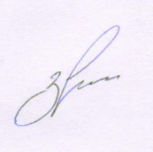 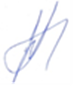                 О.А. Зенин